COMUNE DI PATRICA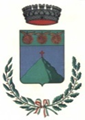 AVVISO PUBBLICOAVVISO DI MANIFESTAZIONE DI INTERESSE PROGETTO “SALOTTO DEI LEPINI - ART SAFARI” PER L’ASSEGNAZIONE STRAORDINARIA, PROVVISORIA E TEMPORANEA IN CONCESSIONE A TITOLO GRATUITO DI N. 6 AREE LIBERE DESTINATE ALLA VENDITA E SOMMINISTRAZIONE DI ALIMENTI E BEVANDE.In esecuzione della Deliberazione di Giunta comunale n.61 del 01/07/2020, l’Amministrazione Comunale, nel periodo compreso tra il 06.08.2020 al 16.08.2020, è intenzionata a farsi carico dell’organizzazione di serate di intrattenimento artistico itinerante. Con il predetto avviso si intende procedere ad una indagine di mercato, finalizzata ad acquisire manifestazioni di interesse nel rispetto del D.Lgs. 50/2016 e del Regolamento Comunale per la disciplina dei Contratti, al fine di concedere l’uso di n° 6 aree pubbliche individuate all’interno del centro storico, collegate tra di loro tramite un percorso tematico con l’installazione di grandi statue design colorate in vetroresina raffiguranti animali, in concessione agli esercenti e/o associazioni che ne faranno richiesta.Sarà cura da parte degli occupanti procedere all’allestimento delle stesse aree con tavolini, divanetti, gazebi, lampade, al fine di ricreare un salotto all’aperto nel periodo su indicato.Al fine di rendere le aree accessibili ai visitatori sarà prevista la chiusura al traffico locale delle zone interessate.Le attività di somministrazione potranno essere svolte durante tutta la giornata fino alle ore 01:00 mentre le attività di carico e scarico merci dovranno essere eseguite entro le ore 18:00. Si precisa che l’evento si svolgerà dalle ore 18:00 e alle ore 01:00.In relazione agli spazi da concedere, si precisa che gli stessi sono individuati nell’allegato al presente bando. • Stazione Appaltante:Comune di Patrica – Via del Plebiscito,1 – 03010 Patrica (FR);Sito internet: www.comune.patrica.fr.it;REQUISITI PER LA PARTECIPAZIONE ALLA PROCEDURA Possono partecipare alla selezione le ditte individuali, le società di persone, le società di capitale o cooperative regolarmente costituite (art. 70 del d.lgs 26 marzo 2010 n. 59 e s.m.i.). Tali soggetti devono possedere i requisiti professionali richiesti per l’attività di vendita di generi alimentari con somministrazione di alimenti e bevande.PRESENTAZIONE DELLA DOMANDA La domanda deve essere presentata entro le ore 12:00 del 20 Luglio 2020. Farà fede l’orario di accettazione della posta certificata e l’orario di presentazione per quelle consegnate a mano. L’istanza di partecipazione potrà essere inviata a mano al seguente indirizzo: Comune di Patrica – Via del Plebiscito,1 – 03010 Patrica (FR);o tramite (P.E.C.) Posta Elettronica Certificata al seguente indirizzo:affarigenerali@pec.comune.patrica.fr.it;Le successive comunicazioni da parte di questa Amministrazione avverranno a mezzo (P.E.C.) Posta Elettronica Certificata o e-mail, all’indirizzo che dovrà essere obbligatoriamente indicato in sede di presentazione della domanda di partecipazione. Sarà cura del richiedente controllare regolarmente e per tutta la durata della procedura la casella di posta elettronica e/o posta elettronica certificata (P.E.C.). FORMAZIONE DELLA GRADUATORIA In caso di pluralità di domande concorrenti la graduatoria sarà redatta nel rispetto dei seguenti criteri di priorità:1. Attività Commerciale presente nel Centro Storico;2. Attività Commerciale presente nel Territorio Comunale;3. Valutazione dell’idea progettuale legata ad allestimento e all’intrattenimento durante il periodo sopraindicato.PUBBLICAZIONE DELLA GRADUATORIA La pubblicazione della graduatoria avverrà on line all’Albo Pretorio sul sito internet del Comune di Patrica all’indirizzo: www.comune.patrica.fr.it;ASSEGNAZIONI Agli aventi diritto, secondo quanto previsto dal presente bando e secondo l’ordine della graduatoria approvata, l’Amministrazione assegnerà le aree libere messe a bando esclusivamente per il periodo stabilito. L’assenza degli aventi diritto al momento dell'assegnazione sarà considerata rinuncia all’area. Dopo l’assegnazione è fatto obbligo presentare la Scia a mezzo del portale SUAP “Impresainungiorno” contestualmente alla Scia temporanea di somministrazione di alimenti e bevande da trasmettere alla competente ASL.ONERI A CARICO DEL CONCESSIONARIOl’acquisto o noleggio dei gazebo, tavoli, sedie, ombrelloni, installazioni e montaggio; operazioni giornaliere di pulizia e mantenimento del decoro per tutta la durata della concessione; sorveglianza per evitare assembramenti nel rispetto del distanziamento sociale come previsto dai protocolli di sicurezza anti Covid.DISPOSIZIONI GENERALI L’Amministrazione, in qualsiasi momento, si riserva di revocare la concessione delle aree per motivi di igiene, sanità, sicurezza ed ordine pubblico senza per ciò nulla riconoscere in termini di ristoro o di aree alternative. Per quanto non previsto, si fa richiamo alla vigente normativa statale, regionale e comunale.Informativa sul trattamento dei dati personali ai sensi dell’art. 13 GDPR 2016/679: i dati personali sono trattati secondo quanto previsto dal Regolamento UE 2016/679 relativo alla protezione delle persone fisiche con riguardo al trattamento dei dati personali, nonché alla libera circolazione di tali dati. Tutte le informazioni relative al presente avviso ed eventuali aggiornamenti saranno disponibili sul sito: www.comune.patrica.fr.it;Patrica, 06/07/2020IL Responsabile del ServizioIng. Davide Plomitallo